Practice Test Chapters 1 &6Multiple ChoiceIdentify the choice that best completes the statement or answers the question.	 	1.	Ecology is the study of		2.	In 2005, the United Nations suggested human activities are degrading or overusing what percentage of the earth's natural resources?		3.	All non-renewable resources can theoretically be		4.	If everyone on earth consumed at the same level as the citizens of the U.S., we would need		5.	Pollution includes		6.	The crude birth rate is the number of live births per ____ persons in a given year.		7.	Currently, legal and illegal immigration account for approximately how much of the U.S. annual population growth?		8.	Globally, women own ____% of the world's land.		9.	Which of the following is not a goal of environmental science?10.	Using normally renewable resources faster than nature can renew them is called		11.	What percentage of the world's projected increase in population between 2008 and 2050 is likely to come from developing countries?		12.	What is the primary difference between renewable resources and nonrenewable resources?		13.	Which of the following would not be considered a nonrenewable resource?14.	Which of the following is not a renewable resource?		15.	Which of the following is an example of reuse?		16.	Which of the following revolutions led to a shift from rural villages to more urban societies?		17.	The average U.S. citizen consumes about ____ times as much as an average citizen of India.		18.	How much of the world's population is found in developing countries?		19.	How much of the world's total population growth is expected to occur in developing countries?		20.	If the human population levels off during the 21st century, it will move from a "J-shaped" curve to what curve shape?21.		21. The U.S. population is		22.	If every woman on earth had no more than an average of 2.1 children during their reproductive years, the human population would continue to rise for how long?		23.	Infant mortality rate refers to the number of children per 1,000 births that die		24.	Since 1955 the global life expectancy has risen to		25.	According to a United Nations study, how many environmental refugees were there in the year 2005?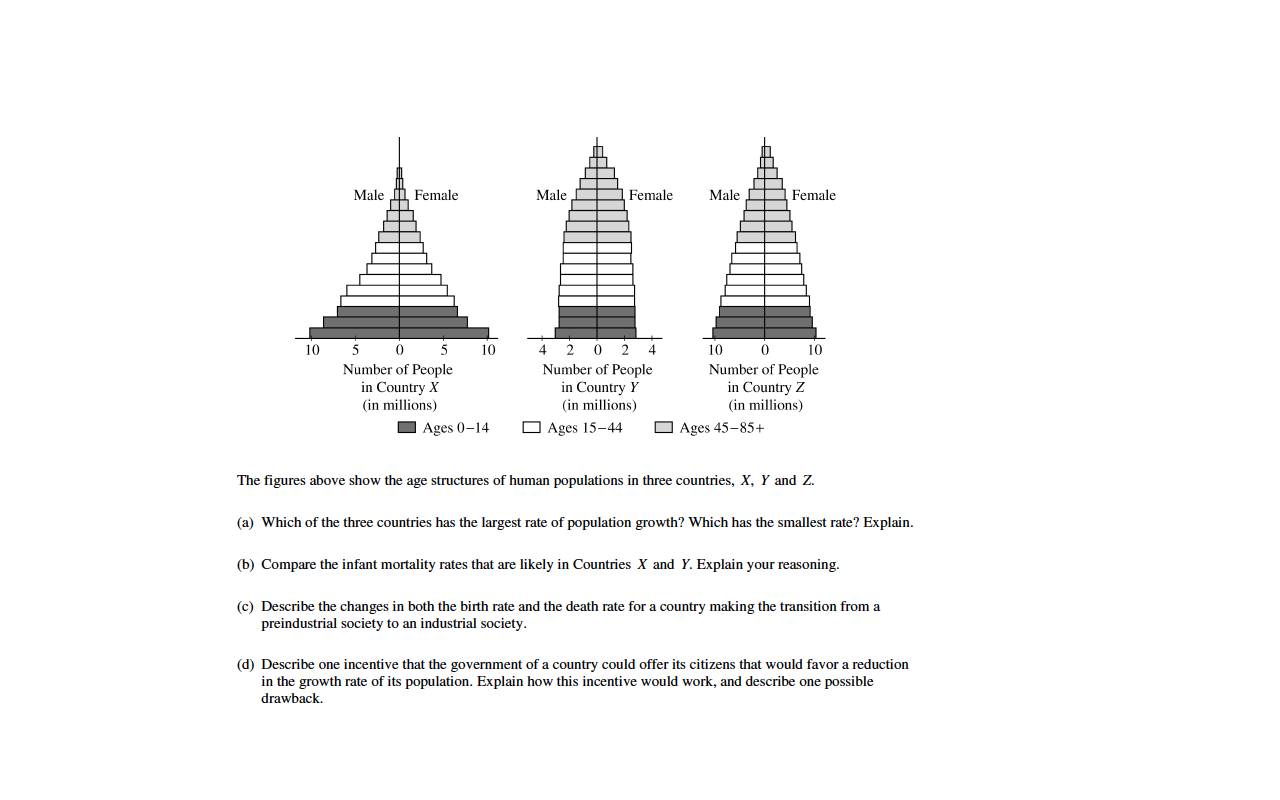 A)plants.B)animals.C)global climate change.D)relationships between organisms and their environment.E)the chemistry of living things.A)12%B)33%C)47%D)62%E)97%A)converted to nonmetallic mineralsB)converted to renewable onesC)exhausted or depletedD)recycled or reusedE)aliveA)30% more resourcesB)75% more resourcesC)100% more resourcesD)two more earthsE)five more earthsA)detergents dumped into streamsB)volcanoes spewing toxic gases into the atmosphereC)CO2 releases from coal burning power plantsD)fertilizer runoff from golf coursesE)all of theseA)50B)100C)500D)1,000E)100,000A)100%B)40%C)60%D)20%E)15%A)less than 2B)10C)18D)22E)36A)learn how nature worksB)learn how the environment affects usC)learn how to deal with environmental problemsD)learn how to live more sustainablyE)learn how to persuade politicians to enact sustainability legislationA)nutrient cyclingB)nutrient deficitC)sustainabilityD)trade-offsE)degrading natural capitalA)4%B)15%C)56%D)79%E)97%A)how easily they are discoveredB)the amount of the resourceC)the length of time it takes for them to be replenishedD)how fast they are being used upE)none of theseA)copperB)oilC)fresh airD)saltE)sandA)groundwaterB)trees in a forestC)fertile soilD)oilE)cropsA)re-melting aluminum cansB)making compost out of kitchen scrapsC)using plastic butter tubs to store leftoversD)using waste heat to warm a roomE)making paper goods from previously used paperA)AgriculturalB)Industrial-MedicalC)Urban-IndustrialD)Information-GlobalizationE)Technology-SustainabilityA)2B)5C)8D)10E)30A)97%B)52%C)18%D)82%E)44%A)97%B)52%C)18%D)82%E)44%A)NB)IC)SD)PE)CA)slowly growingB)slowly decliningC)basically stableD)rapidly decliningE)rapidly growingA)5,000 yearsB)150 yearsC)50 yearsD)20 yearsE)5 yearsA)by their fifth birthdayB)before their first birthdayC)before six monthsD)in their first monthE)before birthA)47 yearsB)52 yearsC)67 yearsD)72 yearsE)77 yearsA)100,000B)1,000,000C)5,000,000D)25,000,000E)50,000,000